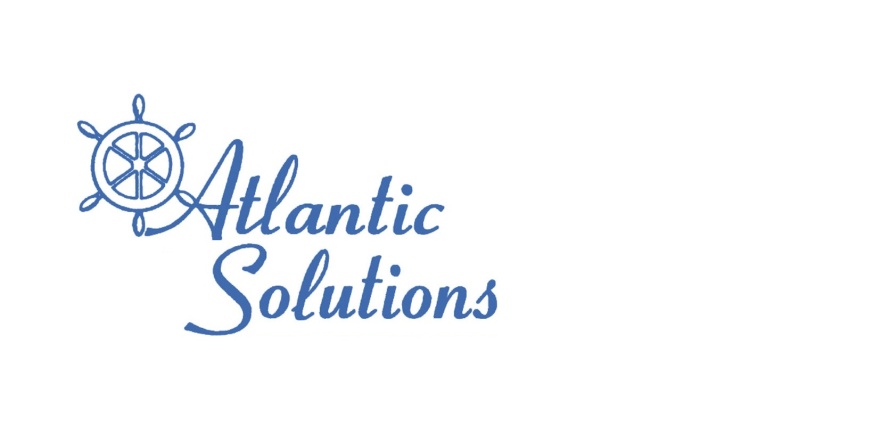 PRODUCT ORDER FORMPLEASE FILL IN THIS FORM COMPLETELY AND FAX / SCAN & EMAIL / OR CALL IN YOUR ORDERCUSTOMER NAME: ________________________________________________                DATE: ____________________CUSTOMER ADDRESS: ______________________________________________________________________________PHONE:  ____________________  FAX:  ______________________ EMAIL:  __________________________________PO #:  _________________________ SPECIAL INSTRUCTIONS:PRODUCT NAMESIZE OF PRODUCTQTY. TO ORDERPRODUCT DESCRIPTION